SMLOUVA O POSKYTNUTÍ UBYTOVÁNÍ A STRAVOVÁNÍSmluvní stranyDodavatel:	CERES Bohemia s.r.o.Příkop 838/6602 00 Brno	IČO: 26944138Tel. : 530 333 166, 776 666 277Odběratel:	Mateřská škola Pardubice - Dubina, Erno Košťála 991Erno Košťála 991 Pardubice, 530 12 IČO: 601 59 197Předmět smlouvyPředmětem této smlouvy je zajištění ubytovacích a stravovacích služeb ve středisku č. 5590 Špindlerův Mlýn - Hotel VÝSLUNÍ.UbytováníTermín pobytu:	28.5.2018 - 1.6.2018Počet objednaných lůžek:	cca 37 dětí + 4 dosp.os.Příjezd na středisko:	do 12:00 hodStrava zahájena:	obědStrava ukončena:	snídaně + oběd navícUbytování celé skupiny bude zajištěno ve středisku 5590 Špindlerův Mlýn - Hotel VÝSLUNÍ. Dodavatel prohlašuje, že uvedený objekt splňuje hygienické podmínky ubytovacího a stravovacího zařízení a podmínky pro zabezpečení výchovy a výuky. Ubytování bude zajištěno v pokojích RS. Dodavatel je povinen odevzdat odběrateli pokoje dne 28.5.2018 ve stavu způsobilém pro řádné užívání a zajistit ubytovaným nerušený výkon jejich práv spojených s ubytováním.Dodavatel může od této smlouvy odstoupit před jejím uplynutím dohodnuté doby, jestliže ubytovaní v ubytovacím zařízení i přes výstrahu porušují hrubě dobré mravy nebo jinak hrubě porušují povinnosti z této smlouvy.Odběratel má právo užívat prostory, které mu byly k ubytování vyhrazeny a prostory společné až do dne 1.6.2018 a zároveň využívat na své náklady služby poskytované v souvislosti s ubytováním.Odběratel je povinen řádně užívat prostory vyhrazeny k ubytování a nesmí v těchto prostorách provádět bez souhlasu správce objektu žádné podstatné změny ani jakkoli manipulovat s nábytkem a ostatním zařízením.Odběratel je povinen dodržovat domovní řád rekreačního zařízení. Dále je seznámen s faktem, že na pokojích i společných vnitřních prostorech nesmí užívat tabákové ani jiné omamné látky a vlastní alkoholické nápoje, a to i v prostorách veřejných.StravováníStravování účastníků školy v přírodě bude zajištěno v souladu s hygienickými a zvláštními předpisy . Stravování je formou snídaně, přesnídávka, oběd, svačina, večeře. Pitný režim v libovolném množství.Strava je vydávána v jídelně střediska, která splňuje požadavky předpisů bezpečnosti práce a ochrany zdraví a hygienických předpisů.Vedoucí pobytu nebo zdravotník po příjezdu prokonzultuje a podepíše jídelníček připravený vedoucím kuchyně min. na 3 dny dopředu. Bude dodržována vyhláška č.106/2001 Sb.Dodavatel prohlašuje, že používaná voda je z vodovodu pro veřejnou potřebu. Pokud je voda získávána z jiného zdroje, dodavatel jako přílohu této smlouvy doloží protokol o kráceném rozboru jakosti pitné vody dle ustanovení §8 zákona č. 258/2000Sb. o ochraně veřejného zdraví a stanovisko hygienického orgánu, že voda je pitná (nejméně jeden měsíc před konáním akce).V případě připomínek ke stravování či ubytování je nutné, aby o nich odběratel informoval vedoucího provozu a šéf kuchaře neprodleně při průběhu akce.Cena a způsob úhradyCena za ubytování, pitný režim, stravu 5x denně + 1 x oběd navíc je sjednána na 2010,-Kč/žák4 x pedagogický dozor zdarma /Podmínka - Na 10 platících žáků je 1 pedagog zdarma/Pojištění 37 x 25 Kč - 925 KčCelková cena za pobyt 37 žáků je 75.295 Kč.Úhrada 1. zálohy bude provedena v termínu do 22.2.2018 ve výši 38.110,- Kč na základě vystavené faktury. Doplatek bude do 29.4.2018 ve výši 37.185,- Kč, resp. cena za pobyt bude účtována podle aktuálního počtu dětí.Při změně počtu osob oproti původní objednávce, je doplatek podle skutečného počtu účastníků pobytu. Platí uhrazený a nahlášený počet žáků nejpozději ke dnu 29.4.2018. Do tohoto termínu je možné měnit počet dětí. V tento den je již počet objednaných lůžek závazný. V případě, že na pobyt nastoupí méně dětí, než bylo objednáno do 29.4., máme toleranci ve vyúčtování max. 10% účastníků, kterou zohledníme.V případě zrušení celého pobytu bude vystavena faktura s přihlédnutím k Všeobecným smluvním podmínkám CK CERES - storno podmínky, které jsou v kompletním znění k stažení na našich stránkách www.ceres.cz.Ostatní ceny: v případě rozbití oken, dveří, nábytku apod. je odběratel povinen vzniklou škodu bez odkladů nahradit.Tato smlouva nabývá platnosti dnem podpisu obou smluvních stran a účinnosti nabývá nejdříve dnem uveřejnění prostřednictvím registru smluv. Potvrzenou smlouvu odběratel zašle na adresu dodavatele nejpozději do 7 dnů oddoručení.Ostatní smluvní vztahy se řídí podle Všeobecných smluvních podmínek CK CERES Bohemia s.r.o. Dále se dodavatel zavazuje k dodržování zákona 101/1000 Sb. o Ochraně osobních údajů  v platném zněníZa dodavatele dne 14.2.2018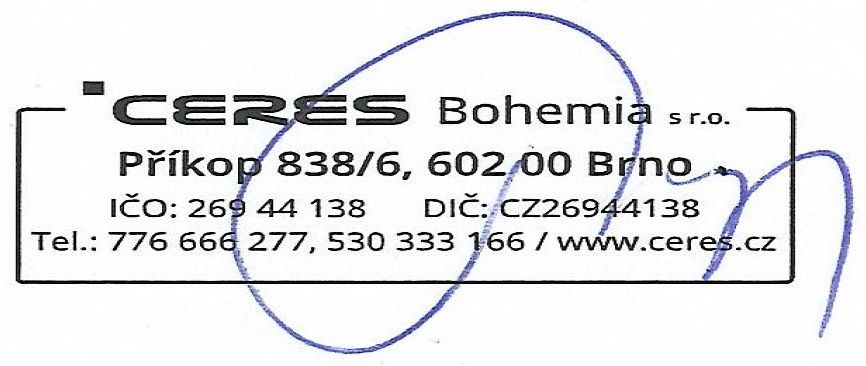 